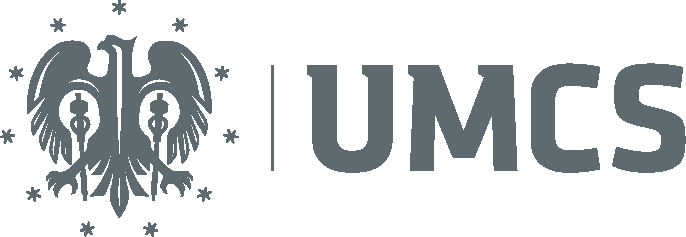 Wydział Politologii Towarzystwo Polsko-Austriackie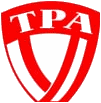 Oddział w LublinieZapraszana spotkanie z okazji jubileuszu 100-lecia Polski i Austriiw którym udział wezmą: prof. dr hab. Emil Horoch:     Polskie ugrupowania polityczne i ich koncepcje wobec niepodległości Polski w Cesarstwie Austro-Węgier (1914-1918)dr Dorota Litwin-Lewandowska: Uniwersalia polskiej polityki w Austrii (1867-1918)24.10.2018 r., godz. 16.30Pl. Litewski 3, Sala Rady Wydziału (s. 115, I p.)